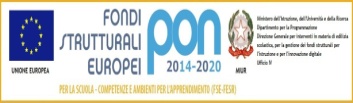 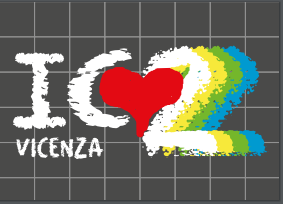 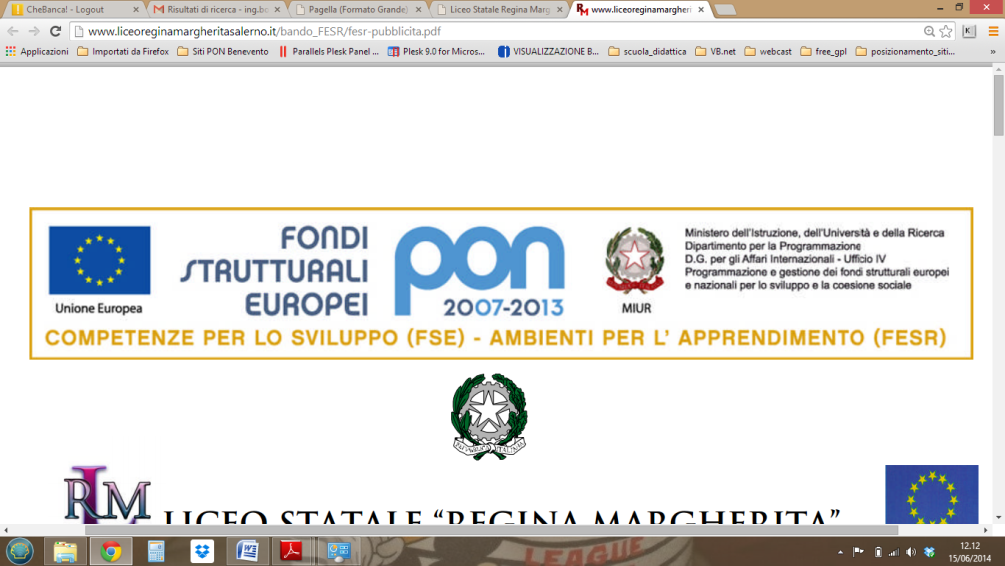 ISTITUTO COMPRENSIVO N. 2 “G.BORTOLAN” Via C.Piovene, 31 – 36100 V I C E N Z ATel. 0444/1813211 -  Fax 0444/1813220 sito www.icvicenza2.gov.ite-mail viic872001@istruzione.it posta certificata viic872001@pec.istruzione.itCodice Fiscale 80015210240 - Codice Scuola VIIC872001SEGNALAZIONE DI ATTI DI BULLISMO E/O CYBERBULLISMOQuesto modulo deve essere compilato da genitori e/o insegnanti che ritengono di essere testimoni di atti di bullismo o cyberbullismo.Bullismo: atto aggressivo condotto da una persona o da un gruppo ripetutamente e nel tempo contro una vittima che non riesce a difendersi.Cyberbullismo: azione aggressiva intenzionale, agita da un individuo a da un gruppo di persone, utilizzando mezzi elettronici, nei confronti di una persona che non sa difendersi.Soggetti coinvolti: bullo, vittima, gregari, osservatori attivi/passivi.Nome Cognome di chi effettua la segnalazione ______________________________________insegnante   genitore Nome e cognome del minore che si ritiene vittima di bullismo _________________________                                        Classe        Sez.       Scuola _________________________________________________________         In cosa consiste l’azione di bullismo/cyberbullismo di cui si ritiene il/la ragazzo/a sia vittima? (Indicare una o più opzioni nella lista che segue e specificare brevemente).Minacce verbali, insulti:________________________________________________________Diffusione di dicerie:__________________________________________________________ Esclusione dal gruppo di pari:__________________________________________________Pressioni:____________________________________________________________________Aggressione:_________________________________________________________________Molestia:_____________________________________________________________________Ricatto:______________________________________________________________________Denigrazione:________________________________________________________________Denigrazione (pubblicazione all’interno di comunità virtuali, quali blog, newsgroup, messaggistica immediata, profili face book, di pettegolezzi e commenti crudeli, calunniosi e denigratori):_______________________________________________Harassment (molestie attuate attraverso l’invio ripetuto di linguaggi offensivi):____________________________________________________________________Outing estorto (registrazione delle confidenze – raccolte all’interno di un ambiente privato – creando un clima di fiducia e poi inserite integralmente in un blog pubblico):____________________________________________________________________Impersonificazione (insinuazione all’interno dell’account di un’altra persona con l’obiettivo di inviare dal medesimo messaggi ingiuriosi che screditino la vittima):_____________________________________________________________________Flaming (litigi on line con uso di linguaggio violento e volgare):____________________Cyberstalking (invio ripetuto di messaggi che includono esplicite minacce fisiche, al punto che la vittima arriva a tenere per la propria incolumità):__________________________________________________________________Esclusione (estromissione intenzionale dall’attività online):________________________Sexting (invio di messaggi tramite smartphone o Internet, corredati da immagini a sfondo sessuale) :_____________________________________________________________Perché pensate siano  atti di bullismo/cyberbullismo? (Inserire una sintetica descrizione – importante spiegare di cosa si tratta).Quali sono i contenuti per i quali si richiede la rimozione/oscurazione sul web o su un social network? Dove sono stati diffusi i contenuti offensivi?  sul sito internet [è necessario indicare l’indirizzo del sito o meglio la url specifica] _________________________________________________________________________________  su uno o più social network [specificare su quale/i social network e su quale/i profilo/i o pagina/e in particolare] ________________________________________________________________________  altro [specificare] ________Se possibile, allegare immagini, video, screenshot e/o altri elementi informativi utili relativi all’atto di cyber bullismo.  Data ____/____/_________						